                            РОССИЙСКАЯ ФЕДЕРАЦИЯ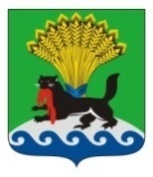                                                    ИРКУТСКАЯ ОБЛАСТЬ                        ИРКУТСКОЕ РАЙОННОЕ МУНИЦИПАЛЬНОЕ ОБРАЗОВАНИЕ                          АДМИНИСТРАЦИЯ                        ПОСТАНОВЛЕНИЕот «30_» 09___ 2020 г.			                                                        №_560____В целях реализации муниципальной программы Иркутского районного муниципального образования «Развитие культуры в Иркутском районном муниципальном образовании»  на 2018-2023 годы,  утвержденной постановлением администрации Иркутского районного муниципального образования от 01.12.2017  № 563 «Об утверждении муниципальной программы Иркутского районного муниципального образования «Развитие культуры в Иркутском районном муниципальном образовании» на 2018-2023 годы», в соответствии со ст. 39, 54 Устава Иркутского районного муниципального образования, администрация Иркутского районного муниципального образованияПОСТАНОВЛЯЕТ:1. Внести в постановление администрации Иркутского районного муниципального образования от 15.02.2018 № 104 «Об утверждении положений о проведении районных мероприятий в сфере культуры»  следующие изменения:1) слово «вымпел» в разделах 4, 6 приложения 7 заменить словом «сувенир» в соответствующих числах и падежах;2) цифры «350» в разделе 4 приложения 3 заменить цифрами «450»;2. Внести изменение в постановление администрации Иркутского районного муниципального образования от 31.01.2019 № 38 «О внесении изменений в постановление администрации Иркутского районного муниципального образования от 15.02.2018 № 102 «Об утверждении положений о проведении районных мероприятий по реализации подпрограммы «Поддержка молодых дарований детского художественного образования и творчества в Иркутском районе» на 2018-2023 годы муниципальной программы Иркутского районного муниципального образования «Развитие культуры в Иркутском районе» на 2018-2023 годы, заменив в абзаце 2 раздела 9 приложения 2 слово «восемь» на слово «девять».3. Начальнику отдела культуры Комитета по социальной политике администрации Иркутского районного муниципального образования организовать и провести мероприятия, указанные в настоящем постановлении,
с учетом внесенных изменений.      	4. Управлению учета и исполнения сметы администрации Иркутского районного муниципального образования предусмотреть финансирование расходов на проведение мероприятий, указанных в настоящем постановлении, с учетом внесенных изменений за счет средств районного бюджета.5. Отделу по организации делопроизводства и работе с обращениями граждан организационно-контрольного управления администрации Иркутского районного муниципального образования внести в оригинал постановления администрации Иркутского районного муниципального образования от 15.02.2018 № 104 «Об утверждении положений о проведении районных мероприятий в сфере культуры», в оригинал постановления администрации Иркутского районного муниципального образования от 31.01.2019 № 38 «О внесении изменений в постановление администрации Иркутского районного муниципального образования от 15.02.2018 № 102 «Об утверждении положений о проведении районных мероприятий по реализации подпрограммы «Поддержка молодых дарований детского художественного образования и творчества в Иркутском районе» на 2018-2023 годы муниципальной программы Иркутского районного муниципального образования «Развитие культуры в Иркутском районе» на 2018-2023 годы» информацию о внесении изменений в правовые акты.      	6. Опубликовать настоящее постановление в газете «Ангарские огни»,
разместить в информационно-телекоммуникационной сети «Интернет» на официальном сайте Иркутского районного муниципального образования: www.irkraion.ru.       	7. Контроль исполнения настоящего постановления возложить на первого заместителя Мэра района.Мэр  района                                                                                               Л.П.ФроловО внесении изменений в постановления администрации Иркутского районного муниципального образования от 15.02.2018 № 104 «Об утверждении положений о проведении районных мероприятий в сфере культуры», от 31.01.2019 № 38 «О внесении изменений в постановление администрации Иркутского районного муниципального образования от 15.02.2018 № 102 «Об утверждении положений о проведении районных мероприятий по реализации подпрограммы «Поддержка молодых дарований детского художественного образования и творчества в Иркутском районе» на 2018-2023 годы муниципальной программы Иркутского районного муниципального образования «Развитие культуры в Иркутском районе» на 2018-2023 годы»